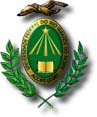 UNIVERSIDADE FEDERAL DO RIO GRANDE DO NORTECENTRO DE BIOCIÊNCIASDEPARTAMENTO DE BIOQUÍMICAPROGRAMA DE PÓS-GRADUAÇÃO EM BIOQUÍMICAPROCESSO SELETIVO 2017-2018HORÁRIO DA APRESENTAÇÃO ORAL DO PROJETO DE DOUTORADO – INSCRITOS ENTRE FEVEREIRO E MARÇODATA: 17 de maio de 2018Manhã09h00 às 09h40 – ADRIANA MARINA E SILVA PARENTE Local: Sala Carl Peter von Dietrich, Departamento de Bioquímica – CB			                    Natal, 11 de março de 2018._____________________________________________________Samara Cristina Lima de OliveiraSecretária do Ppg em BioquímicaMat. 1936249